	Psychology 30.3                              			Name: ___________________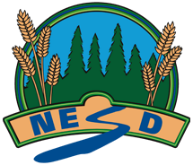 Feedback:Fully meeting expectations, with enriched understanding (EU)Fully meeting grade level expectations (FM)Mostly meeting grade level expectations (MM)Not yet meeting grade level expectations (NY)P30.3 Investigate factors that influence development of the four dimensions (i.e., biological, cognitive, emotional, spiritual) from conception to five years.You can thoroughly investigate factors that influence development of the four dimensions (i.e., biological, cognitive, emotional, spiritual) from conception to five years.You might be: Designing and creating a toy for a young child that develops cognition and fine motor skillsYou can investigate factors that influence development of the four dimensions (i.e., biological, cognitive, emotional, spiritual) from conception to five years.
You show this by:Examining stages of pregnancy and complications that can ariseExamining the influences of direct conversation (i.e., adult to child) on language development.Examining beginnings of personality in infants (e.g., temperament, early socialization, types of attachments, affects of social deprivation, bonding/attachment with parents).Summarizing processes of biological, cognitive and emotional development from conception to birth, infancy and early childhood.You support your investigation with relevant details and examples. You are exploring and practicing investigating factors that influence development of the four dimensions (i.e., biological, cognitive, emotional, spiritual) from conception to five years.You may be: Exploring stages of pregnancy and complications that can arise.Brainstorming the influences of direct conversation (i.e., adult to child) on language development.Explaining some of the beginnings of personality in infants (e.g., temperament, early socialization, types of attachments, affects of social deprivation, bonding/attachment with parents).Briefly summarizing the processes of biological, cognitive and emotional development from conception to birth, infancy and early childhood.You are having trouble investigating factors that influence development of the four dimensions (i.e., biological, cognitive, emotional, spiritual) from conception to five years.Consider: What are the four dimensions of development? What are some of the different influences of the biological, cognitive, and emotional development?What might cause different complications to arise during pregnancy?